F.No.25049 /	K.V.P./ 2023-24						          Date :- 24.02.2024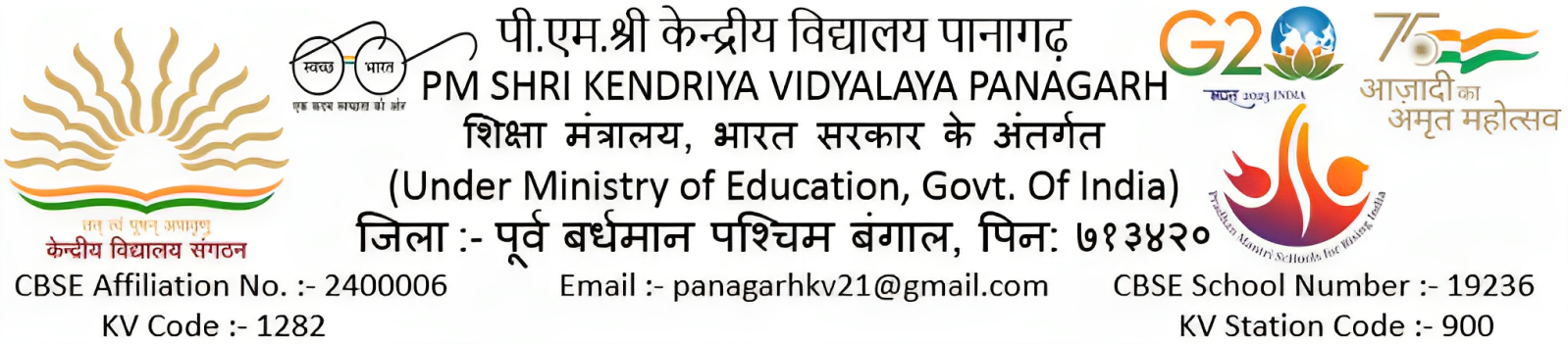 वॉक-इन-इंटरव्यूशैक्षणिक सत्र 2024-25 के लिए वर्तमान एवं अनुमानित रिक्तियों के विरुद्ध पूर्णत: अंशकालीन अनुबंध के आधार पर शिक्षकों की चयन सूची (पैनल) तैयार करने हेतु 18 से 65 वर्ष आयुवर्ग हेतु निम्नानुसार साक्षात्कार का आयोजन किया जायेगा । साक्षात्कार के दिन सभी अभ्यार्थी प्रमाण-पत्रों की मूल एवं छायाप्रतियों व पासपोर्ट साइज़ फोटो के साथ स्वयं के खर्चे पर साक्षात्कार हेतु सुबह 8:00 बजे उपस्थित होकर पंजीयन कराये । अभ्यार्थियों को हिन्दी एवं अँग्रेजी दोनों माध्यमों में पढ़ाने की योग्यता होनी चाहिए । सी.टी.ई.टी उत्तीर्ण उम्मीदवारों को वरीयता प्रदान की जायेगी। आवश्यकतानुसार वर्णित पदों हेतु लिखित परीक्षा भी आयोजित की जा सकती है।भवदीयनंदकिशोर सोनीप्राचार्य        पीएम श्री केंद्रीय विद्यालय पानागढ़क्र.पदनामन्यूनतम योग्यतासाक्षात्कार तिथिपारिश्रमिक1टी.जी.टी (अँग्रेजी,गणित,हिन्दी,संस्कृत,विज्ञान, सामाजिक विज्ञान आदि )किसी मान्यता प्राप्त विश्वविद्यालय से संबंधित विषय में 50 प्रतिशत अंकों के साथ स्नातक एवं बी.एड., CTET योग्यताधारी को वरियता27.02.202426250/- प्रतिमाह2प्राथमिक शिक्षकसंबंधित विषय में 50 प्रतिशत अंकों के साथ उच्चतर माध्यमिक परीक्षा(12वी) एवं J.B.T/B.T.I/ D.El.Ed, CTET योग्यताधारी को वरियता27.02.202421250/- प्रतिमाह			3कैरियर गाईडेंस एवं काउन्सलरM.A/M.Sc.(मनोविज्ञान) एवं 1वर्ष का मार्गदर्शन एवं परामर्श में P.G डिप्लोमा अथवा स्नातकोत्तर के साथ बी.एड. तथा 1 वर्ष का मार्गदर्शन एवं परामर्श में P.G. डिप्लोमा28.02.202421250/- प्रतिमाह4योग शिक्षकमान्यता प्राप्त विश्वविद्यालय से किसी भी विषय में 50 प्रतिशत अंकों के साथ स्नातक एवं योग में डिग्री, या डिप्लोमा या 1 वर्ष का प्रशिक्षण	28.02.202421250/-प्रतिमाह5प्रशिक्षक-आर्ट एवं क्राफ्ट कोच संबंधित विषय में 50 प्रतिशत अंकों के साथ डिग्री या डिप्लोमा28.02.202421250/-प्रतिमाह6डॉक्टर	M.B.B.S एवं registration with MCI का होना आवश्यक.28.02.20241000/- प्रतिदिन 7स्टाफ नर्स बीएससी नर्सिंग / इंटरमीडिएट और जीएनएम नर्सिंग या समकक्ष में तीन साल का डिप्लोमा।28.02.2024750/- प्रतिदिन 8विशेष शिक्षकमान्यता प्राप्त विश्वविद्यालय से 50% अंकों के साथ किसी भी विषय में स्नातक। विशेष शिक्षा में डिप्लोमा/सर्टिफिकेट/बी.एड कोर्स28.02.202421250/-प्रतिमाह9क्लर्क कम डाटा एंट्री ऑपरेटरमान्यताप्राप्त बोर्ड से उच्चतर माध्यमिक (12 वीं) उत्तीर्ण तथा हिन्दी व अंग्रेजी में टाईपिंग  स्पीड  35 शब्द प्रति मिनट एवं कंप्यूटर का ज्ञान 	28.02.2024केंद्रीय विद्यालय  संगठन के निर्देशानुसार/राज्य सरकार  द्वारा देय दैनिक / मासिक वेतन/ आउट सोर्सिंग एजेंसी के माध्यम से ही सेवाएँ ली जाएंगी	10पी.जी.टी कंप्यूटर विज्ञान50% अंकों के साथ BE(CS/IT)/MCA/M.Sc.(cs)27.02.202427500/- प्रतिमाह11कम्प्यूटर प्रशिक्षक	किसी मान्यता प्राप्त विश्वविद्यालय से PGDCA/BCA या समकक्ष 28.02.202421250/- प्रतिमाह (प्राथमिक)26250/- प्रतिमाह(माध्यमिक)12पी.जी.टी. स्नातकोत्तर शिक्षक (गणित, अँग्रेजी,भौतिक विज्ञान , रसायन-विज्ञान, वाणिज्य, इतिहास, जीव विज्ञान, भूगोल ,हिन्दी, अर्थशास्त्र आदि )किसी मान्यता प्राप्त विश्वविद्यालय से संबंधित विषय में 50 प्रतिशत अंकों के साथ स्नातकोत्तर एवं बी.एड.27.02.202427500/- प्रतिमाह13पी.जी.टी. राजनीति विज्ञानकिसी मान्यता प्राप्त विश्वविद्यालय से संबंधित विषय में 50 प्रतिशत अंकों के साथ स्नातकोत्तर एवं बी.एड.28.02.202427500/- प्रतिमाह